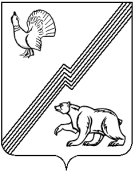 ГЛАВА ГОРОДА ЮГОРСКАХанты-Мансийского автономного округа – Югры ПОСТАНОВЛЕНИЕот   06 декабря 2018 года 										№  78 О внесении изменения в постановлениеглавы города Югорска от 26.02.2016 № 11«О Совете общественного контроля за реализацией Стратегии социально-экономического развития Ханты-Мансийского автономного округа – Югрыдо 2020 года и на период до 2030 года, Стратегии социально-экономического развития муниципального образования город Югорск до 2020 года и на период до 2030 года при главе города Югорска»В связи с уточнением названия и состава Совета общественного контроля за реализацией Стратегии социально-экономического развития Ханты-Мансийского автономного                     округа – Югры до 2020 года и на период до 2030 года, Стратегии социально-экономического развития муниципального образования город Югорск до 2020 года и на период до 2030 года при главе города Югорска:1. Внести в постановление главы города Югорска от 26.02.2016 № 11 «О Совете общественного контроля за реализацией Стратегии социально-экономического развития      Ханты-Мансийского автономного округа – Югры до 2020 года и на период до 2030 года, Стратегии социально-экономического развития муниципального образования город Югорск           до 2020 года и на период до 2030 года при главе города Югорска» (с изменениями от 15.08.2016 № 26, от 19.12.2017 № 64) следующие изменения:1.1. В заголовке и тексте постановления слова «Стратегия социально-экономического развития Ханты-Мансийского автономного округа - Югры до 2020 года и на период                            до 2030 года» заменить словами «Стратегия социально-экономического развития                            Ханты-Мансийского автономного округа - Югры до 2030 года»; слова «Стратегия социально-экономического развития муниципального образования город Югорск до 2020 года и на период до 2030 года» заменить словами «Стратегия социально-экономического развития муниципального образования город Югорск до 2030 года» соответственно.1.2. Приложение 2  изложить в новой редакции (приложение).2. Опубликовать постановление в официальном печатном издании города Югорска              и разместить на официальном сайте органов местного самоуправления города Югорска.3. Контроль за выполнением постановления оставляю за собой.Глава города Югорска                                                                                                 А.В. БородкинПриложениек постановлениюглавы города Югорскаот    06 декабря 2018 года  №  78Приложение 2к постановлениюглавы города Югорскаот   26 февраля 2016 года  №  11Состав Совета общественного контроля за реализацией Стратегии социально-экономического развития Ханты-Мансийского автономного округа - Югры до 2030 года, Стратегии  социально-экономического развития муниципального образования город Югорска до 2030 года при главе города Югорска1Бородкин Андрей Викторовичглава города Югорска, председатель Совета2Грудцына Ирина Викторовнадиректор департамента экономического развития                   и проектного управления администрации города Югорска, заместитель председателя Совета3Пивоварчик Лидия Геннадьевназаместитель начальника отдела прогнозирования                     и трудовых отношений департамента экономического развития и проектного управления администрации города Югорска, секретарь Совета4Резинкина Жанна Васильевназаместитель директора департамента – начальник управления проектной деятельности и инвестиций департамента экономического развития и проектного управления администрации города Югорска5Багаева Альбина Петровнапредседатель Югорского отделения общественной организации «Спасение Югры» Ханты-Мансийского автономного округа – Югры (по согласованию)  6Воронов Николай Ивановиччлен Общественной палаты Ханты-Мансийского автономного округа - Югры (по согласованию)  7Цверкунова Оксана Александровнаруководитель Югорской городской организации общероссийской общественной организации «Всероссийское общество инвалидов» (ВОИ)                        (по согласованию)8Кочелягин Андрей Александровичпредседатель Югорского городского отделения               Ханты-Мансийской окружной общественной организации Российского Союза ветеранов Афганистана (по согласованию)9Кутуев Константин Анатольевичпредседатель первичной профсоюзной организации Комсомольского линейно-производственного управления ООО «Газпром трансгаз Югорск»                       (по согласованию)10Рыжова Клавдия Ивановнапредседатель Югорской городской общественной организации ветеранов ВОВ, ветеранов труда (пенсионеров) (по согласованию)11Торопов Сергей Викторовичпредседатель Югорской молодежной общественной организации «Федерация спортивного туризма»                  (по согласованию) 12Ласовская Алена Викторовнадиректор-главный редактор МУП «Югорский информационно-издательский центр»                                     (по согласованию)13Созонов Евгений Михайловичпредседатель Молодежной палаты при Думе города Югорска (по согласованию)14Беккер Александр Викторовичпредседатель Ассоциации крестьянских (фермерских) хозяйств и сельскохозяйственных кооперативов               Ханты-Мансийского автономного округа – Югры                (по согласованию) 15Лаптев Максим Николаевичпредседатель Совета предпринимателей города Югорска (по согласованию)